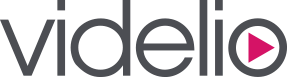 Rapport financier semestriel au 30 juin 2015Rapport financier semestriel au 30 juin 2015SommaireI.	Chiffres clésInformations financières consolidées au 30 juin 2015(1)	En l'absence d'intérêt minoritaire impactant le résultat au 30 juin, le résultat net part du Groupe est égal au résultat net de l'ensemble consolidé. Le résultat net tient compte d’une provision pour dépréciation du compte courant détenu sur la société Broadcast Networks Ltd à hauteur de 955 K€. Notes :	Les variations de périmètre entre les comptes semestriels consolidés au 30 juin 2015 et ceux au 30 juin 2014 comprennent l’intégration des sociétés Financière Utram et Utram à compter de leur date d’acquisition, soit le 25 juin 2014.(1) 	L’endettement financier brut est constitué des passifs financiers à court et long terme (emprunts, emprunts en crédit-bail, compte courant) hors factor.(2) 	La trésorerie est constituée par la trésorerie brute diminuée des découverts bancaires.(3)	La trésorerie nette est constituée de la trésorerie diminuée de l’endettement financier brut hors factor.(4)	Montants retraités conformément au changement de méthode comptable lié à l’application d’IFRIC 21 « Droits ou taxes » et décrit en note 2 des comptes consolidés semestriels. II.	Rapport d'activité semestrielActivité et faits marquants du 1er semestre 2015Analyse des résultats consolidés du 1er semestre 2015Résultats des filiales de la Société (données sociales non auditées)Evènements importants survenus après la clôtureEvolution prévisible et perspectives d'avenirFacteurs de risquesGouvernement d'entrepriseInformations boursières1.	Activité et faits marquants du 1er semestre 20151.1	ActivitéCf. paragraphe 2.2 ci-dessous.1.2	Faits marquantsLe 26 juin 2015, l’assemblée générale extraordinaire des actionnaires de la Société a approuvé à l’unanimité le changement de mode d’administration par l’adoption de la formule à directoire et conseil de surveillance (cf. paragraphe 7 du présent rapport).2.	Analyse des résultats consolidés du 1er semestre 20152.1	Méthodes de consolidationLa Société a établi des comptes consolidés semestriels résumés au 30 juin 2015 en application des dispositions de l’article L. 233-16 du Code de Commerce, conformément à la norme IAS 34. L’annexe aux comptes consolidés semestriels résumés avec le détail de ceux-ci contient toutes les explications sur les méthodes retenues pour l’établissement de ces comptes consolidés semestriels.Les règles de présentation et les méthodes d’évaluation comptables sont conformes à la réglementation en vigueur. Les variations de périmètre entre les comptes consolidés semestriels résumés au 30 juin 2015 et ceux au 30 juin 2014 comprennent l’intégration des sociétés Financière Utram et Utram à compter de leur date d’acquisition, soit le 25 juin 2014. Il est rappelé que l’activité « Events » représentant un chiffre d’affaires de 29 294 K€ en 2014, un secteur dédié à cette activité a été créé. Il est également rappelé que le secteur « Broadcast » est devenu le secteur « TV & Media ».Les comptes consolidés semestriels résumés au 30 juin 2015 présentés dans le présent rapport financier semestriel ont été revus par le conseil de surveillance de la Société constitué en comité d'audit le 17 septembre 2015 ; ils ont été arrêtés par le Directoire le 17 septembre 2015.2.2	Résultats et activité du Groupe pendant le 1er semestre 20152.2.1	Analyse de la croissance de l'activitéContribution des activités au chiffre d'affaires consolidé2.2.2	Analyse de la rentabilité opérationnelle et du résultat netContribution des activités au résultat opérationnel courant (Ebit)(1)	Montants retraités conformément au changement de méthode comptable lié à l’application d’IFRIC 21 « Droits ou taxes » et décrit en note 2 des comptes consolidés semestriels. Analyse de la formation du résultat opérationnel courant (Ebit) et du résultat net(1)	Montants retraités conformément au changement de méthode comptable lié à l’application d’IFRIC 21 « Droits ou taxes » et décrit en note 2 des comptes consolidés semestriels. Le chiffre d’affaires est en augmentation de 14,23 % entre le 30 juin 2014 et le 30 juin 2015. L’augmentation est liée principalement à l’acquisition de la société UTRAM le 25 juin 2014 (+ 6 514 K€) et à la croissance d’activité des pôles « Corporate » (+ 4 713 K€) et « Cruise » (+ 1 159 K€). Le secteur « TV & Media » est quant à lui en retrait de 2 253 K€. A périmètre comparable, l’activité globale du pôle évènementiel est en retrait de 7,7 % par rapport à celle du 1er semestre 2014. Au 1er semestre 2015, la marge sur achats consommés augmente de 1,36 % et s’établit à 57,92 % contre 56,56 % au 1er semestre 2014. La marge après achats et charges externes, ces dernières incluant les coûts fixes, augmente de 33,9 % au 30 juin 2014 à 35,86 % au 30 juin 2015. Les charges externes s’élèvent à 20 508 K€ au 1er semestre 2015 contre 18 432 K€ au 1er semestre 2014. Les charges de personnel avant imputation du CICE ont augmenté de 5 372 K€. Elles sont principalement liées à l’acquisition de la société UTRAM. Le crédit d’impôt pour la compétitivité et l’emploi (CICE) est comptabilisé en diminution des charges salariales et s’élève à 561 K€ contre 455 K€ au 1er semestre 2014. Le résultat opérationnel courant est positif de 920 K€ au 30 juin 2015, contre un résultat opérationnel courant positif de 1 298 K€ au 30 juin 2014. La baisse d’activité du pôle événementiel à périmètre comparable et la faible activité du pôle TV & Media sur la période ont impacté très significativement les résultats du 1er semestre. De plus, le Groupe souhaite se développer à l’export et a ouvert une filiale à Dubaï dont le résultat opérationnel pour le premier semestre est négatif de 119 K€.  Le résultat financier s’élève à -874 K€ au 30 juin 2015 contre -325 K€ au 30 juin 2014. La provision pour dépréciation des créances détenues sur Broadcast Networks Ltd s’élève à 955 K€. Ces créances ont été dépréciées car elles ne feront pas l’objet d’un recouvrement à court terme. Le résultat net est négatif de 874 K€ au 30 juin 2015, contre un résultat net positif de 78 K€ au 30 juin 2014. Deux principaux éléments non-récurrents ont pesé sur le résultat net du premier semestre : la dépréciation des créances détenues sur Broadcast Networks Ltd à hauteur de 955 K€ et l’ouverture de la filiale de Dubaï (impact négatif de 259 K€). 2.2.3	Structure financière consolidéeBilan simplifié(1)	Montants retraités conformément au changement de méthode comptable lié à l’application d’IFRIC 21 « Droits ou taxes » et décrit en note 2 des comptes consolidés semestriels. Le total du bilan consolidé du Groupe s’établit à 124 787 K€ au 30 juin 2015 contre 119 314 K€ au 30 juin 2014. Les actifs non courants s’élèvent à 46 332 K€ au 30 juin 2015 contre 47 139 K€ au 30 juin 2014. Les actifs courants s’établissent à 78 455 K€ au 30 juin 2015 contre 72 175 K€ au 30 juin 2014. Les cessions de créances au factor s’élèvent à 32,3 M€ au 30 juin 2015 contre 24,3 M€ au 30 juin 2014. Au 30 juin 2015, les capitaux propres s’élèvent à 31 807 K€ contre 31 969 K€  au 30 juin 2014. Les passifs non courants s’élèvent à 17 903 K€ au 30 juin 2015 contre 15 139 K€ au 30 juin 2014 et sont composés d’emprunts bancaires (part des emprunts à plus d’un an).   Les passifs courants s’élèvent à 75 076 K€ au 30 juin 2015 contre 72 206 K€ au 30 juin 2014. Endettement financier net(1) 	L’endettement financier brut est constitué des passifs financiers à court et long terme (emprunts, emprunts en crédit-bail, compte courant) hors factor.(2) 	La trésorerie est constituée par la trésorerie brute diminuée des découverts bancaires.(3)	La trésorerie nette est constituée de la trésorerie diminuée de l’endettement financier brut hors factor.La variation du niveau de trésorerie nette entre le 30 juin 2014 et le 30 juin 2015 (9 303 K€) s’explique essentiellement par (i) l’extinction des créances clients de la société UTRAM à hauteur de 4 333 K€ dont le fonds de commerce a été donné en location gérance à VIDELIO Events Utram à compter du 1er décembre 2014 et les nouvelles créances mobilisées chez le factor et (ii) la diminution des créances clients à l’export du pôle Cruise pour 4 556 K€. Analyse des flux de trésorerieLes flux nets de trésorerie liés à l’activité sont positifs de 814 K€, en augmentation de 108,01 % par rapport au 30 juin 2014 ce montant s’explique principalement par une variation du BFR très faible sur la période. Sur le 1er semestre 2015, le Groupe a remboursé 5 454 K€ d’emprunts contre 2 250 K€ sur le 1er semestre 2014, dont 1 561 K€ d’emprunts en location financement et 2 342 K€ d’avance de trésorerie faites par les établissements bancaires en contre partie de la mobilisation des créances de l’établissement italien de HMS et Harbour Marine Systems. Le Groupe a acquis 1 098 K€ d’immobilisations incorporelles et corporelles sur le 1er semestre 2015 et en a cédé pour un montant de 7 K€ sur la même période. A la connaissance de la Société, il n’existe pas de restrictions à l’utilisation de capitaux qui ont influé sensiblement ou pouvant influer sensiblement, de manière directe ou indirecte, sur les opérations du Groupe.3.	Résultats des filiales de la Société (données sociales non auditées)3.1	Liste des filiales et participations de la Société au 30 juin 2015(1)	Société en liquidation.3.2	Secteur « Corporate »3.2.1	VIDELIO - IECVIDELIO - IEC est leader en France dans la conception, le déploiement, l’exploitation et la maintenance de systèmes et solutions audiovisuels destinés aux professionnels des secteurs publics et privés. Au fur et à mesure des années, le projet de VIDELIO - IEC a fédéré un grand nombre de professionnels reconnus du marché (ASV, Alsace AudioVisuel, Auvi One, Audio Equipement, Genedis…), et VIDELIO - IEC est aujourd’hui l’acteur de référence en matière d’intégration audiovisuelle et de services associés. Le chiffre d'affaires au 30 juin 2015 s'établit à 38 784 K€ contre 34 774 K€ au 30 juin 2014, soit une augmentation de 11,53 %. L’activité du 1er semestre est traditionnellement plus faible que celle du 2ème semestre et cela pénalise la profitabilité de l’entreprise à mi-année. L'Ebitda est positif de 299 K€ contre un Ebitda positif de 141 K€ au 30 juin 2014. L'Ebit du 1er semestre 2015 est négatif de 52 K€ contre un Ebit négatif de 206 K€ pour la même période de 2014.Le résultat net au 30 juin 2015 est négatif de 67 K€ contre un résultat net négatif de 233 K€ au 30 juin 2014. 3.2.2	IEC AV Integration and Services GmbHIEC AV Integration and Services GmbH, filiale à 100 % de la société VIDELIO - IEC, a été acquise le 31 octobre 2012 pour développer les activités de VIDELIO - IEC en Allemagne. Elle n’a eu aucune activité depuis son acquisition par le Groupe.3.2.3	Académie VIDELIO Académie VIDELIO est filiale à 100 % de VIDELIO - IEC. Cette société est une EURL dont les parts sociales ont été acquises dans le cadre de la reprise du fonds de commerce de Soft. Elle n'a eu aucune activité depuis son acquisition par le Groupe. 3.2.4 G2J.ComCréée en 1994, G2J.Com, société acquise par la Société le 15 février 2012 est l'expert français de la vidéoconférence à offrir une gamme complète de services pour réaliser des réunions à distance simplement et de manière sécurisée partout dans le monde, quels que soient les moyens d'accès et les équipements dont les clients disposent. Le chiffre d'affaires au 30 juin 2015 s'élève à 1 806 K€ contre 1 946 K€ au 30 juin 2014.L'Ebitda est négatif de 80 K€ au 30 juin 2015 contre un Ebitda positif de 228 K€ pour le 1er semestre 2014. La baisse d’activité sur le 1er semestre a pénalisé la profitabilité de l’entreprise. L'Ebit du 1er semestre 2014 est négatif de 264 K€ contre un Ebit positif de 40 K€ au 30 juin 2014.Le résultat net au 30 juin 2015 est négatif de 230 K€ contre un résultat net positif de 44 K€ au 30 juin 2014.3.2.5 	G2J Asia PacificG2J Asia Pacific est filiale à 100 % de G2J.Com. Elle est établie à Shanghai. Le chiffre d'affaires au 30 juin 2015 s'élève à 39 K€ contre 45 K€ au 30 juin 2014.L'Ebitda est négatif de 38 K€ au 30 juin 2015 contre -29 K€ pour le 1er semestre 2014. L'Ebit du 1er semestre 2014 est négatif de 38 K€ contre -30 K€ au 30 juin 2014.Le résultat net au 30 juin 2015 est négatif de 39 K€ contre -30 K€ au 30 juin 2014.3.2.6	G2J US, Inc.G2J US, Inc., filiale à 100 % de G2J.Com, a été constituée en juin 2012 pour développer les activités de G2J aux Etats-Unis. Le chiffre d'affaires s'élève à 46 K€ au 30 juin 2015 contre 50 K€ au 30 juin 2014.L'Ebitda est négatif de 10 K€ au 30 juin 2015 contre un Ebitda positif de 30 K€ au 30 juin 2014. L'Ebit du 1er semestre 2015 est négatif de 10 K€ contre un Ebit positif de 30 K€ pour le 1er semestre 2014.Le résultat net au 30 juin 2015 est positif de 6 K€ contre un résultat net positif de 32 K€ au 30 juin 2014.3.2.7	G2J UKG2J UK, établie à Londres en Angleterre, est filiale à 100 % de G2J.Com. La société est en sommeil depuis sa constitution.3.2.8 C2M – Intelware Depuis 1986, C2M – Intelware est grossiste de référence spécialisé dans la distribution B to B d'équipements audiovisuels.Le chiffre d'affaires au 30 juin 2015 s'établit à 12 937 K€ contre 12 239 K€ au 30 juin 2014, soit une augmentation de 5,70 %. L'Ebitda est positif de 239 K€ contre un Ebitda positif de 349 K€ au 30 juin 2014. La variation de résultat est essentiellement liée à l’augmentation des honoraires facturés par le Groupe.  L'Ebit du 1er semestre 2015 est positif de 239 K€ contre un Ebit positif de 348 K€ pour la même période de 2014.Le résultat net au 30 juin 2015 est positif de 189 K€ contre un résultat net positif de 216 K€ au 30 juin 2014. 3.2.9 Digital CosyDigital Cosy a pour objet social la commercialisation et la fourniture de services associés, notamment par Internet, de tous types de produits et matériels dans les domaines de l'audiovisuel, du multimédia, de l'informatique, de la photo, de la vidéo, des jeux, de la téléphonie, de la domotique, des périphériques, des accessoires, du mobilier, de l'électroménager, de l'éducation, des livres. Cette société n'a pas eu d'activité commerciale jusqu’à fin juillet 2014. Le 29 juillet 2014, Digital Cosy a acquis auprès de la société Groupe eProspects le fonds de commerce de vente en ligne de projecteurs, vidéoprojecteurs, écrans de projection et d’accessoires à destination d’une clientèle de professionnels et de particuliers exploités sous l’enseigne « ProjoPourTous.com », avec effet au 1er août 2014.3.2.10 VIDELIO - BeneluxLa société VIDELIO – Benelux est filiale à 100 % de VIDELIO depuis le 2 janvier 2014 et fait partie, depuis cette date, du secteur « Corporate ».3.2.11 VIDELIO AsiaVIDELIO Asia Limited, établie à Hong Kong, est filiale à 100 % de VIDELIO. La société a été constituée en août 2014 en vue de développer les activités du Groupe en Asie. Elle n’a eu aucune activité commerciale depuis sa constitution. 3.2.12 Video IEC EspañaVideo IEC España exerçait la même activité en Espagne que VIDELIO - IEC en France. Compte tenu de l'absence de perspectives de redressement à court et moyen termes de la situation de la société Video IEC España et de la poursuite de la dégradation de l'économie espagnole, la décision a été prise de fermer la société. La déclaration de cessation des paiements est intervenue le 31 juillet 2012. Video IEC España a arrêté son activité en 2012 et a fait l'objet d'une procédure de liquidation judiciaire à compter du 12 février 2013 conformément au droit des procédures collectives espagnol, ce qui a entraîné sa déconsolidation avec effet au 31 juillet 2012. A la date du présent rapport, la procédure de liquidation est toujours en cours.3.3	Secteur « Events »3.3.1 VIDELIO Events UtramVIDELIO - Events loue des moyens techniques et humains dans le cadre de grands évènements qu'ils soient sportifs, « corporate » ou autre. Ses équipes sont au service de la création et de l'évènement. Conformément aux termes du protocole d’accord de conciliation (articles L. 611-4 et suivants du Code de commerce) en date du 17 avril 2014 homologué par jugement du Tribunal de commerce en date du 28 mai 2014, VIDELIO – Events a acquis, le 25 juin 2014, environ 98 % du capital de Financière Utram, holding détenant 100 % du capital d’Utram. Suite à la restructuration financière réalisée en décembre 2014 (cf. paragraphe 3.3.2 ci-dessous), la participation de VIDELIO Events Utram dans Financière Utram a été portée à 100 %.Utram était l'un des leaders français en location de matériel audiovisuel, prestations évènementielles, dans la vente et l'intégration d'installations fixes et pérennes dans le domaine de la vidéo, du son, de l'informatique, de la lumière et de la structure. Utram est présent en Ile de France, à Bordeaux, Cannes et Toulouse et a réalisé un chiffre d’affaires de 23 M€ en 2013. L'acquisition d'Utram et l'intégration de ses 129 collaborateurs ont permis à VIDELIO - Events de doubler sa taille et franchir une étape déterminante dans la constitution d'un acteur de référence sur le marché de l'évènementiel. Grâce à la complémentarité des savoir-faire de VIDELIO - Events et d'Utram, le nouvel ensemble répond encore plus efficacement aux attentes des entreprises en matière de conseil et de déploiement de solutions techniques évènementielles (son, lumière et vidéo). Afin de développer les synergies commerciales et opérationnelles et de favoriser l’intégration des équipes d’Utram au sein de VIDELIO Events Utram, il a été décidé de regrouper, à compter du 1er décembre 2014, l’exploitation des fonds de commerce de VIDELIO - Events et d’Utram dans le cadre d’une location-gérance du fonds de commerce d’Utram par VIDELIO - Events. La société VIDELIO - Events a pris le nom de VIDELIO Events Utram. Le chiffre d'affaires au 30 juin 2015 s'établit à 17 817 K€ contre 11 303 K€ au 30 juin 2014, soit une augmentation de 57.63 %. A périmètre comparable, le chiffre d’affaires baisse de 7,7 % sur la période. L'Ebitda est positif de 250 K€ contre un Ebitda positif de 1 145 K€ au 30 juin 2014. La baisse d’activité a un impact très significatif sur la profitabilité au regard de l’importance des moyens matériels et humains internes. L'Ebit du 1er semestre 2015 est positif de 21 K€ contre un Ebit positif de 831 K€ pour la même période de 2014. Le résultat net au 30 juin 2015 est négatif de 26 K€ contre un résultat net positif de 803 K€ au 30 juin 2014.3.3.2 Financière UtramFinancière Utram est la société holding d’Utram qui a été acquise par le Groupe le 25 juin 2014 (voir paragraphe 3.3.1 du présent rapport).Afin d’assainir la situation financière d’Utram, il a été procédé, en décembre 2014, à une réduction de capital à zéro décidée sous condition suspensive de la réalisation d’une augmentation de capital avec maintien du droit préférentiel de souscription des associés. VIDELIO Events Utram a souscrit à hauteur de 6 620 K€ à cette augmentation de capital et libéré le montant de sa souscription par compensation avec les créances qu’elle détenait sur Financières Utram. A l’issue de ces opérations, le capital social s’élève à 6 620 K€ est détenu à 100 % par VIDELIO Events Utram, les autres associés n’ayant pas souhaité exercé leurs droits préférentiels de souscription.3.3.3 UtramCréée il y a plus de 25 ans, Utram est une société reconnue pour son savoir-faire dans le domaine de la prestation événementielle. Utram intervient sur tous types d'événements professionnels et accompagne ses clients dans leurs projets de communication.Afin de développer les synergies commerciales et opérationnelles et de favoriser l’intégration des équipes d’Utram au sein de VIDELIO Events Utram, il a été décidé de regrouper, à compter du 1er décembre 2014, l’exploitation des fonds de commerce de VIDELIO Events Utram et d’Utram dans le cadre d’une location-gérance du fonds de commerce d’Utram par VIDELIO Events Utram. 3.4	Secteur « Cruise »3.4.1	VIDELIO - HMSVIDELIO - HMS est spécialisée dans la conception et l'intégration de systèmes audiovisuels et multimédia dans les paquebots de croisières. Elle exerce une partie de ses activités en France où elle a son siège social et en Italie à travers un établissement stable.Le chiffre d'affaires au 30 juin 2015 s'établit à 13 174 K€ contre 12 874 K€ au 30 juin 2014, soit une augmentation de 2,33 %. L'Ebitda est positif de 503 K€ contre un Ebitda positif de 131 K€ au 30 juin 2014. L'Ebit du 1er semestre 2015 est positif de 468 K€ contre un Ebit positif de 88 K€ pour la même période de 2014. La concentration de l’activité sur le premier semestre notamment en Italie a permis de dégager un résultat opérationnel significatif.  Le résultat net au 30 juin 2015 est positif de 583 K€ contre un résultat net négatif de 311 K€ au 30 juin 2014. 3.4.2	Harbour Marine SystemsHarbour Marine Systems est spécialisée dans les services et prestations de rénovation des systèmes audiovisuels des navires de croisière en activité. Harbour Marine Systems est aussi la centrale d'achats de HMS.Le chiffre d'affaires au 30 juin 2015 s'établit à 8 701 K€ contre 8 464 K€ au 30 juin 2015, soit une augmentation de 2,80 %. L'Ebitda est positif de 999 K€ contre un Ebitda positif de 761 K€ au 30 juin 2014. L'Ebit du 1er semestre 2015 est positif de 984 K€ contre un Ebit positif de 753 K€ pour la même période de 2014.Le résultat net au 30 juin 2015 est positif de 881 K€ contre un résultat net positif de 686 K€ au 30 juin 2014. 3.4.3 HMS Technologies S.r.l.HMS Technologies S.R.L. est une société de droit italien filiale à 100 % de VIDELIO - HMS. Elle a été constituée le 8 août 2013. Cette société a pris en location gérance le fonds de commerce ACR (ancien sous-traitant de HMS Italie placé en redressement judiciaire) pour une période initiale de 12 mois du 10 septembre 2013 au 10 septembre 2014 prorogée jusqu’au 31 mars 2015 et est spécialisée dans la machinerie scénique et le show control. Au 31 mars 2015, le protocole de cession du fonds de commerce a été signé entre le liquidateur et HMS Technologies pour un montant de 538 K€ payable en 12 mensualités. Le chiffre d'affaires au 30 juin 2015 s’établit à 2 074 K€ contre 1 471 K€ au 30 juin 2014. L'Ebitda est positif de 152 K€ contre un Ebitda négatif de 104 K€ au 30 juin 2014. L'Ebit du 1er semestre 2015 est positif de 75 K€ contre un Ebit négatif de 104 K€ pour la même période de 2014.Le résultat net au 30 juin 2015 est positif de 89 K€ contre un résultat net négatif de 109 K€ au 30 juin 2014. 3.4.4	HMS OYHMS OY n'a pas eu d'activité commerciale depuis quelques années. Au cours du 1er semestre 2015, HMS OY n’a supporté aucune charge d'exploitation.3.4.5	VIDELIO HMS OPERATIONSVIDELIO HMS OPERATIONS S.R.L. est une société de droit italien filiale à 100 % de VIDELIO - HMS. Elle a été constituée le 30 juin 2015. La société a pour objet de proposer une offre mondiale de services sur mesure pour la maintenance et l’exploitation des navires de croisière.   3.5	Secteur « TV & Media »3.5.1	VIDELIO - Preview Depuis 1995, VIDELIO - Preview est un intervenant majeur sur le segment « Broadcast ». Elle conçoit intègre des solutions et systèmes audiovisuels à bord de régies mobiles et fixes pour le compte de chaînes de télévision ou leurs prestataires sous-traitants.Le chiffre d'affaires au 30 juin 2015 s'établit à 2 815 K€ contre 5 282 K€ au 30 juin 2014, soit une diminution de 46,71 %. L’activité du premier semestre a été particulièrement faible au regard des prévisions annuelles de chiffre d’affaires qui se situent entre 10 et 12 M€. Cette saisonnalité défavorable a lourdement impacté la profitabilité de la société.  L’amélioration de la marge a permis de limiter les pertes liées à la baisse d’activité. L'Ebitda est négatif de 1 258 K€ contre un Ebitda négatif de 1 140 K€ au 30 juin 2014. L'Ebit du 1er semestre 2015 est négatif de 1 282 K€ contre un Ebit négatif de 1 174 K€ pour la même période de 2014.Le résultat net au 30 juin 2015 est négatif de 1 293 K€ contre un résultat net négatif de 1 183 K€ au 30 juin 2014.3.5.2	FillFill est filiale à 100% de VIDELIO - Preview ; elle est spécialisée dans les prestations de câblage.Le chiffre d'affaires au 30 juin 2015 s'établit à 286 K€ contre 304 K€ au 30 juin 2014, soit une diminution de 5,92 %. L'Ebitda est positif de 54 K€ contre un Ebitda positif de 97 K€ au 30 juin 2014. L'Ebit du 1er semestre 2015 est positif de 54 K€ contre un Ebit positif de 97 K€ pour la même période de 2014.Le résultat net au 30 juin 2015 est négatif de 10 K€ contre un résultat net positif de 70 K€ au 30 juin 2014.3.5.3	VIDELIO - Cap' Ciné VIDELIO - Cap' Ciné est un des leaders français de la location et de la vente de systèmes de montage virtuel, de stations de trucages et de mixage audio, ainsi que de nombreux matériels vidéo et audio « Broadcast ».Le chiffre d'affaires au 30 juin 2015 s'établit à 3199 K€ contre 2 935 K€ au 30 juin 2014, soit une augmentation de 8,99 %. L'Ebitda est positif de 278 K€ contre un Ebitda positif de 328 K€ au 30 juin 2014. L'Ebit du 1er semestre 2015 est positif de 242 K€ contre un Ebit positif de 279 K€ pour la même période de 2014.Le résultat net au 30 juin 2015 est positif de 308 K€ contre un résultat net positif de 185 K€ au 30 juin 2014.3.5.4	Timecode ServicesTimecode Services est une société de location de matériel « Broadcast ». Cette société a été acquise le 24 janvier 2012 par VIDELIO - Cap' Ciné. Le chiffre d'affaires au 30 juin 2015 s'établit à 75 K€ contre 60 K€ au 30 juin 2014, soit une augmentation de 25,00 %. L'Ebitda est positif de 35 K€ contre un Ebitda positif de 23 K€ au 30 juin 2014. L'Ebit du 1er semestre 2015 est positif de 32 K€ contre un Ebit positif de 19 K€ pour la même période de 2014.Le résultat net au 30 juin 2015 est positif de 22 K€ contre un résultat net positif de 15 K€ au 30 juin 2014.3.5.5	VIDELIO - Qualtech VIDELIO - Qualtech est une société de prestations de services après-vente dans le domaine du son et de l'image.Le chiffre d'affaires au 30 juin 2015 s'établit à 666 K€ contre 765 K€ au 30 juin 2014, soit une diminution de 12,94 %. L'Ebitda est positif de 87 K€ contre un Ebitda positif de 169 K€ au 30 juin 2014. L'Ebit du 1er semestre 2015 est positif de 85 K€ contre un Ebit positif de 167 K€ pour la même période de 2014.Le résultat net au 30 juin 2015 est positif de 58 K€ contre un résultat net positif de 119 K€ au 30 juin 2014.3.5.6	VIDELIO - MediaVIDELIO – Media (anciennement dénommée VIDELIO – Broadcast) est une société holding qui détient la participation du Groupe dans le capital de la société Broadcast Networks (cette participation ayant été portée de 30 % à 100 % en septembre 2014) ainsi que les obligations convertibles en actions de cette société. Pour mémoire, les emprunts obligataires ont fait l’objet d’une dépréciation de 2 500 K€ au 31 décembre 2014 conformément à la norme IAS 39.Le résultat net de VIDELIO - Media comprend une provision pour dépréciation du compte courant détenu sur la société Broadcast Networks Ltd à hauteur de 955 K€. 3.5.7 VIDELIO - Middle EastVIDELIO - Middle East, établie à Dubai, est filiale à 100 % de VIDELIO. La société a été constituée le 8 octobre 2014 en vue de développer les activités du Groupe dans la région du Moyen Orient. Elle emploie un salarié. En 2014, elle n’a enregistré aucun chiffre d’affaires ni supporté de charges.Au premier semestre 2015, une commande de 383 K$ a été prise par VIDELIO Middle East, elle sera réalisée sur le 2ème semestre. 3.6	Transactions entre parties liéesAucun changement significatif n'est intervenu concernant les transactions entre parties liées au cours du 1er semestre 2015 par rapport aux informations figurant dans le Document de Référence 2014.4.	Evènements importants survenus après la clôtureAucun événement important n'est intervenu entre le 30 juin 2015 et la date du présent document.5.	Evolution prévisible et perspectives d'avenirConformément aux termes du pacte d’actionnaires en date du 30 juillet 2003 régissant les relations entre les associés de Fin Cap (cf. notamment D&I 203C1031 du 11 juillet 2003, D&I 207C0169 du 23 janvier 2007 et paragraphe 7.1.4.4 « Principales caractéristiques des membres du concert » du Document de Référence 2014), il est envisagé de réaliser la fusion entre VIDELIO et Fin Cap, par absorption de Fin Cap par VIDELIO, au cours du deuxième semestre 2015. La réalisation de cette fusion supposera, outre le vote favorable des assemblées des deux sociétés, l’obtention auprès de l’Autorité des marchés financiers (i) de son visa sur le document d'information établi par VIDELIO en vue de l’assemblée de ses actionnaires, (ii) par la société Crozaloc d’une dérogation à l’offre publique obligatoire à raison du franchissement du seuil de 30% du capital et des droits de vote de VIDELIO au résultat de la fusion et (iii) par Fin Cap d’une décision de non-lieu à offre publique de retrait à l’occasion de la fusion entre VIDELIO et son actionnaire de contrôle.Le contexte économique global rend difficile une appréhension précise du niveau d’activité au cours du second semestre 2015. Le Groupe poursuit sa stratégie d'investissement pour favoriser son développement à l’export avec pour objectif une croissance de ses activités et une amélioration de sa profitabilité.D'une manière générale, bien que la société n'ait pas connaissance de tendance certaine, d'incertitude ou de demandes ou de tout engagement ou événements raisonnables susceptibles d'influer sensiblement sur les perspectives du Groupe, au moins pour l'exercice en cours, l'incertitude du contexte économique et de la politique générale rend très difficile l'appréhension des perspectives  d'activité à court et moyen terme.6.	Facteurs de risquesL'ensemble des facteurs de risques auxquels est soumis le Groupe est décrit en pages 45 à 51 (incluse) du Document de Référence 2014.Figure ci-dessous une description de l'évolution des facteurs de risques par rapport aux informations figurant dans le Document de Référence 2014.6.1	Risque juridiqueAucune provision pour risque sur litige n’a été comptabilisée au cours du 1er semestre 2015. 6.2	Risques sur actionsEn décembre 2010, la Société a procédé au rachat de 1 628 301 actions propres dans le cadre de l'Offre Publique d'Achat Simplifiée. Ces actions sont comptabilisées pour leur valeur d'acquisition, soit 1.953.961,20 € (1,20 € par action), augmenté des frais d'acquisition, soit au total 2 211 721,76 €.Suite à la mise en place du contrat de liquidité (cf. ci-dessous), le solde des actions auto-détenues par la Société en compte nominatif s’élève à 1 578 301. Au 30 juin 2015, leur valeur de marché s'élevait à 2 402 688 € (contre 2 419 027 € au 30 juin 2014). L'exposition aux risques des marchés actions est uniquement liée aux variations du cours des actions autodétenues.A compter du 1er février 2013, la Société a confié à Kepler Capital Markets (Paris) la mise en œuvre d'un contrat de liquidité portant sur ses actions conforme à la Charte de déontologie établie par l'Association française des marchés financiers (AMAFI) et approuvée par l'Autorité des marchés financiers le 21 mars 2011.Lors de sa mise en œuvre, les moyens affectés au contrat de liquidité confié à Kepler Capital Markets étaient les suivants :50 000 actions, et 25 000 € en espèces.Au 30 juin 2015, les moyens suivants figuraient au contrat de liquidité :54 797 actions, et14 593,46 € en espèces. Il est rappelé qu’au 31 décembre 2014, les moyens suivants figuraient au contrat de liquidité :62 722 actions, et3 048,56 € en espèces. *   *   *Sous réserve de ce qui est indiqué ci-dessus, les facteurs de risques décrits dans le Document de Référence 2014 n'ont pas évolué de manière significative au cours du 1er semestre 2015. La Société n'a pas connaissance de nouveaux risques ou incertitudes susceptibles d'avoir un impact négatif au cours du 2ème semestre 2015.Toutefois, outre l’incertitude liée au contexte économique général, ces risques ou d'autres risques non encore identifiés pourraient avoir un effet négatif au cours des six mois restants de l'exercice.7.	Gouvernement d'entreprise7.1	Adoption de la formule à directoire et conseil de surveillance L’assemblée générale des actionnaires de VIDELIO réunie le 26 juin 2015 a approuvé à l’unanimité le changement de mode d’administration de la Société et l’adoption de la formule à directoire et conseil de surveillance. Cette évolution s’inscrit dans une démarche d’amélioration de la gouvernance de VIDELIO et de renforcement du caractère collégial de la direction générale de la Société et du Groupe par les personnes qui en ont la charge au quotidien.L’assemblée générale précitée a désigné en qualité de membres du conseil de surveillance Madame Geneviève Giard et Messieurs Hervé de Galbert et Emmanuel André, qui étaient administrateurs de la société sous l’ancien mode d’administration, ainsi que Madame Virginie Aubert qui rejoint le conseil de surveillance en qualité de membre indépendant. Lors de la réunion du conseil de surveillance qui s'est tenue le 26 juin 2015 à l'issue de l'assemblée générale susvisée, le conseil a désigné Monsieur Hervé de Galbert en qualité de président du conseil de surveillance et Monsieur Emmanuel André en qualité de vice-président du conseil de surveillance. Le conseil de surveillance, statuant conformément aux dispositions de l’article 823-19 du Code de commerce, a également décidé de se constituer, en formation plénière, en comité d’audit et de désigner Madame Virginie Aubert en qualité de président du comité d’audit.Le conseil de surveillance a nommé au directoire :Monsieur Guillaume Durieux, auparavant directeur général délégué, en qualité de président. En complément de son mandat de président du directoire de la Société, Monsieur Guillaume Durieux continue d’exercer ses fonctions de président des filiales du Groupe faisant partie des secteurs « Corporate » et « Events », avec l’appui des directeurs généraux des filiales concernées ; etMadame Carole Théry, auparavant secrétaire général et directeur administratif et financier du Groupe, en qualité de directeur général. En complément de son mandat de directeur général membre du directoire, Madame Carole THERY conserve la fonction précitée de directeur financier ainsi que la présidence des sociétés du secteur « Cruise », qu’elle dirige avec l’appui d’un directeur général. Le conseil de surveillance a également désigné en qualité de censeurs Messieurs Michel Charles, Loïc Lenoir de la Cochetière et Paul Rivier.Les informations concernant les membres du conseil de surveillance, les censeurs et les membres du directoire figurent dans le Document de Référence 2014.Madame Virginie Aubert, est diplômée de l'Université de Paris Dauphine en gestion et en fiscalité, de l'Université Paris Ouest en droit des affaires, puis du CAPA (Certificat d'Aptitude à la Profession d'Avocat) ; elle est également diplômée d'HEC (EMBA).Après avoir exercé des fonctions de directeur financier et de secrétaire général, Madame Virginie Aubert a été nommée directeur général France du groupe américain CBRE, côté en Bourse, leader mondial du conseil en immobilier d'entreprises. Elle y a travaillé pendant 17 ans. Directeur Général à la tête du groupe pendant 7 ans, Virginie Aubert a été nommée au sein du directoire à l'âge de 29 ans. Administrateur, elle a également été membre du board européen. En 2014, elle crée la société Odyssées & Cie, société de conseil en management et innovation sociale. Co-fondatrice de l'association "Entreprise & Convivialité", elle en a été la Présidente pendant 3 ans. 8.	Répartition du capital et des droits de vote au 30 juin 2015Le tableau ci-dessous montre l'évolution de la répartition du capital et des droits de vote entre le 31 décembre 2014 et le 30 juin 2015. A la connaissance de la Société :il n'y a pas eu d'évolution significative de la répartition du capital et des droits de vote de la Société entre le 30 juin 2015 et la date du présent rapport ;il n'existe pas d'autres actionnaires détenant directement, indirectement ou de concert, 5 % ou plus du capital ou des droits de vote de la Société à la date du présent rapport.9.	Informations boursières9.1	Fiche signalétiqueCotation :	Nyse – EuronextMarché :	Euronext Paris – Compartiment CCode ISIN :	FR0000066680Mnémonique :	VDLOCapital social :	7.762.745,10 €Nombre d'actions :	25.875.817Capitalisation boursière :	39 072 484 €(au 30 juin 2015)9.2	Cours de l'action VIDELIO9.3	Evolution du cours de l'action VIDELIO au cours du 1er semestre 2015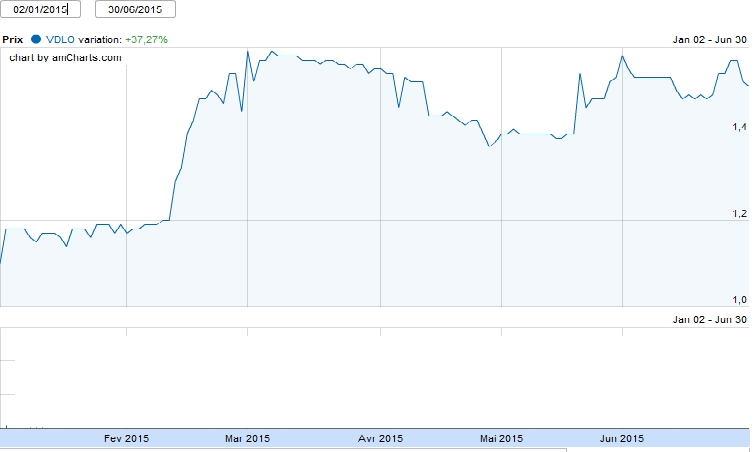 9.4	Calendrier financier du deuxième semestre 2015Comptes consolidés et résultats du 1er semestre 2015	17 septembre 2015Chiffre d'affaires du 3ème trimestre 2015	16 novembre 2015Chiffre d'affaires du 4ème trimestre 2015 – Chiffre d'affaires 2015	29 février 2016III.	Comptes consolidés semestriels résumésComptes consolidés semestriels résumés au 30 juin 2015Rapport des commissaires aux comptes sur les comptes consolidés au 30 juin 20151.	Comptes consolidés semestriels résumés au 30 juin 20151.1	Bilan consolidé(1)	de l’entreprise mère consolidante(2)	dont résultat net de l’exercice part groupe (-874 K€ au 30 juin 2015, 78 K€ au 30 juin 2014 et 1 629 K€ au 31 décembre 2014)(3) 	Montants retraités conformément au changement de méthode comptable lié à l’application d’IFRIC 21 « Droits ou taxes » et    décrit en note 2 1.2	Compte de résultat consolidé(1) 	Le bénéfice utilisé pour le calcul du résultat dilué par action est celui préconisé par la norme IAS 33. Celui-ci est divisé par le nombre théorique maximal d’actions à créer (voir note 5).(2) 	Montants retraités conformément au changement de méthode comptable lié à l’application d’IFRIC 21 « Droits ou taxes » et  décrit en note 2. 1.3	Etat du résultat net et des gains et pertes comptabilisés directement en capitaux propres(1) 	Montants retraités conformément au changement de méthode comptable lié à l’application d’IFRIC 21 « Droits ou taxes » et décrit en note 2 1.4	Tableau de variations des capitaux propres(1) 	Montants retraités conformément au changement de méthode comptable lié à l’application d’IFRIC 21 « Droits ou taxes » et décrit en note 2 1.5 	Tableau consolidé des flux de trésorerie(1) 	Montants retraités conformément au changement de méthode comptable lié à l’application d’IFRIC 21 « Droits ou taxes » et décrit en note 21.6	Notes aux comptes consolidés semestriels résumés	Note 1 : Principes comptablesLes Etats Financiers Consolidés du groupe pour le semestre clos le 30 juin 2015 sont présentés et ont été préparés conformément à la norme IAS34 - Information financière intermédiaire, norme du référentiel IFRS tel qu’adopté dans l’Union Européenne relative à l’information financière intermédiaire. S’agissant de comptes résumés, ils n’incluent pas toute l’information requise par le référentiel IFRS pour la préparation de comptes consolidés annuels et doivent donc être lus en relation avec les comptes consolidés de l’exercice clos le 31 décembre 2014. Les principes comptables retenus pour la préparation de ces comptes semestriels sont identiques à ceux appliqués pour la préparation des comptes consolidés de l’exercice clos le 31 décembre 2014 (voir Note 5 de l’annexe aux comptes consolidés de l’exercice clos le 31 décembre 2014) à l’exception des nouvelles normes et interprétations appliquées pour la première fois au 1er janvier 2015. Les nouvelles normes et interprétations applicables, de façon obligatoire, à compter du 1er janvier 2015, concernent uniquement l’interprétation IFRIC 21 « Droits ou taxes ». Les impacts sur les états financiers consolidés du Groupe liés à sa première application sont décrits en note 2 Changement de méthode comptable.Normes et interprétations adoptées par l’IASB mais non applicables au 30 juin 2015 :Le Groupe n’a anticipé aucune des nouvelles normes et interprétations mentionnées ci-après qui pourraient le concerner et dont l’application n’est pas obligatoire au 1er janvier 2015 :-	IFRS 15 « Produits des activités ordinaires obtenus de contrats conclus avec des clients » ;-	IFRS 9 « Instruments financiers » ;-	Amendements à IAS 16 et IAS 38 « Éclaircissements sur les modes d’amortissement acceptables » ;-	Amendements à IFRS 11 « Comptabilisation des acquisitions d’intérêts dans des activités conjointes » ;-	Amendements à IAS 1 « Amélioration des informations à fournir en annexe » ;-	Amendements à IAS 19 « Régimes à prestations définies, cotisations des membres du personnel » ;-	Améliorations annuelles, cycles 2010-2012 et 2012-2014.L’impact de ces normes sur les résultats et la situation financière du groupe est en cours d’évaluation. Les comptes consolidés semestriels résumés au 30 juin 2015, ainsi que les notes afférentes, ont été établis sous la responsabilité du directoire et arrêtés lors de sa réunion du 17 septembre 2015.Note 2 : Changement de méthode comptableApplication d’IFRIC 21 « Droits ou taxes»L’interprétation IFRIC 21 « Droits ou taxes » précise les modalités de reconnaissance, au passif du bilan consolidé, des impôts et taxes entrant dans le champ d’application de la norme IAS 37 « Provisions, passifs éventuels et actifs éventuels ». Elle pose comme principe que la taxe doit être comptabilisée à la date du fait générateur qui fait obligation à l’entité d’acquitter cette taxe.Au niveau du Groupe, l’application de cette interprétation s’est principalement traduite par la modification du rythme de reconnaissance de deux taxes en vigueur en France, auparavant constatées prorata temporis à chaque arrêté intermédiaire : la taxe foncière, la contribution sociale de solidarité des sociétés (C3S). Ces taxes sont désormais intégralement comptabilisées le 1er janvier au passif du bilan en contrepartie du résultat. L’interprétation IFRIC 21 étant d’application rétrospective, les états financiers consolidés du Groupe présentés au titre du 30 juin 2014 ont été retraités selon ces nouvelles dispositions. Le retraitement se traduit par une diminution du résultat opérationnel et du résultat net du 1er semestre 2014 de 348 K€. Les impacts sur le bilan consolidé au 30 juin 2014 ne sont pas significatifs : diminution des réserves consolidées et des dettes fiscales pour un montant de 64 K€.L’application d’IFRIC 21 n’a pas d’incidence sur le compte de résultat de l’exercice 2014. Les impacts d’IFRIC 21 sur le bilan consolidé du 31 décembre 2014 sont de 223 k€ en  augmentation des réserves consolidées et en  diminution des dettes fiscales. Note 3 : Changement dans le périmètre de consolidationVIDELIO HMS Operations, établie en Italie, est filiale à 100 % de VIDELIO HMS. La société a été constituée le 30 juin 2015.HMS Technologies  a pris en location gérance le fonds de commerce ACR (ancien sous-traitant de HMS Italie placé en redressement judiciaire) pour une période initiale de 12 mois du 10 septembre 2013 au 10 septembre 2014 prorogée jusqu’au 31 mars 2015. Au 31 mars 2015, le protocole de cession du fonds de commerce a été signé entre le liquidateur et HMS Technologies pour un montant de 538 K€ payable en 12 mensualités. Cette opération a généré un écart d’acquisition provisoire de 100 K€.Note 4 : Suivi de la valeur des immobilisations incorporellesL’écart d’acquisition représente l’excédent du coût d’une acquisition sur la juste valeur de la quote-part du groupe dans les actifs nets identifiables de la filiale à la date d’acquisition. L’écart d’acquisition lié à l’acquisition de filiales est inclus dans les « Immobilisations incorporelles ». L’écart d’acquisition comptabilisé séparément est soumis à un test annuel de dépréciation et est comptabilisé à son coût, déduction faite du cumul des pertes de valeur. Les pertes de valeur de l’écart d’acquisition ne sont pas réversibles. Le résultat dégagé sur la cession d’une entité tient compte de la valeur comptable de l’écart d’acquisition de l’entité cédée.Les écarts d’acquisition sont affectés aux unités génératrices de trésorerie aux fins de réalisation des tests de dépréciation.La valeur nette comptable des écarts d’acquisition et des autres immobilisations incorporelles à durée indéfinie est revue au minimum une fois par an et à chaque fois qu’il existe un indice de perte de valeur. De tels évènements ou circonstances sont liés à des changements significatifs défavorables présentant un caractère durable et affectant soit l’environnement économique, soit les hypothèses ou objectifs retenus à la date d’acquisition. Une perte de valeur est constatée lorsque la valeur recouvrable des actifs testés devient durablement inférieure à la valeur nette comptable. La valeur recouvrable est la valeur la plus élevée entre la Juste valeur diminuée des coûts de la vente et la valeur d’utilité.Au cours du semestre, il n'y a eu aucune dépréciation sur les immobilisations incorporelles en l'absence d'indicateurs de perte de valeur.Les autres actifs incorporels (relations clients, marques) repris dans le cadre de l’acquisition d’une entreprise sont capitalisés séparément des écarts d’acquisition si leur juste valeur peut être déterminée de manière fiable. Les relations clients sont évaluées selon la méthode des flux de trésorerie future en utilisant un taux d’actualisation approprié. Les relations clients sont amorties linéairement sur une durée n’excédant pas 18 mois.Les marques sont estimées à partir d’un paiement de redevance potentiel en relation avec le chiffre d’affaires annuel, net de taxes. Les marques ne sont pas amorties du fait de leur durée de vie indéfinie. Leur valeur est révisée périodiquement en cas de perte de valeur (baisse du chiffre d’affaire ou marque plus utilisée).Note 5 : Résultat des minoritairesIl n’y a pas de résultat des minoritaires au 30 juin 2015.Note 6 : Résultat par actionRésultat de baseRésultat diluéLe résultat dilué par action est calculé en augmentant le nombre moyen pondéré d’actions en circulation du nombre d’actions qui résulterait de la conversion de toutes les actions ordinaires ayant un effet potentiellement dilutif. La société possède une catégorie d’actions ordinaires et de titres ayant un effet potentiellement dilutif : les options de souscriptions d’actions.Note 7 : Information sectorielleCompte de résultat par activité (en K€) :Montants retraités conformément au changement de méthode comptable lié à l’application d’IFRIC 21 « Droits ou taxes » et décrit en note 2Note 8 : Autres produits et charges opérationnelsNote 9 : Impôts différésAu 30 juin 2015, le Groupe a comptabilisé un produit d’impôt différé de 279 K€.Note 10 : Engagements retraitesAu 30 juin 2015, Il n’y a pas eu de changement sur l’évaluation des retraites à l’exception des hypothèses actuarielles révisées. Ces dernières s’élevaient à 5 143 K€ au 31 décembre 2014 contre 5 188 K€ au 30 juin 2015, cette révision ayant engendré un écart actuariel net d’impôt différé de 141 K€ comptabilisé en capitaux propres.Note 11 : Evénements postérieurs à la clôture Evolution prévisible et perspectives d'avenirConformément aux termes du pacte d’actionnaires en date du 30 juillet 2003 régissant les relations entre les associés de Fin Cap (cf. notamment D&I 203C1031 du 11 juillet 2003, D&I 207C0169 du 23 janvier 2007 et paragraphe 7.1.4.4 « Principales caractéristiques des membres du concert » du Document de Référence 2014), il est envisagé de réaliser la fusion entre VIDELIO et Fin Cap, par absorption de Fin Cap par VIDELIO, au cours du deuxième semestre 2015. La réalisation de cette fusion supposera, outre le vote favorable des assemblées des deux sociétés, l’obtention auprès de l’Autorité des marchés financiers d’une dérogation à l’offre publique obligatoire.Le contexte économique global rend difficile une appréhension précise du niveau d’activité au cours du second semestre 2015. Le Groupe poursuit sa stratégie d'investissement pour favoriser son développement à l’export avec pour objectif une croissance de ses activités et une amélioration de sa profitabilité.2.	Rapport des commissaires aux comptes sur les comptes consolidés au 30 juin 2015Rapport des commissaires aux comptes sur l’information financière semestrielle 2015(Période du 1er janvier 2015 au 30 juin 2015)Aux Actionnaires,VIDELIO S.A.13 /15 rue Louis Kerautret Botmel35000 RennesEn exécution de la mission qui nous a été confiée par votre assemblée générale et en application de l'article L. 451-1-2 III du Code monétaire et financier, nous avons procédé à :-	l'examen limité des comptes semestriels consolidés résumés de la société VIDELIO, relatifs à la période du 1er janvier 2015 au 30 juin 2015, tels qu'ils sont joints au présent rapport ;-	la vérification des informations données dans le rapport semestriel d'activité.Ces comptes semestriels consolidés résumés ont été établis sous la responsabilité du Directoire. Il nous appartient, sur la base de notre examen limité, d'exprimer notre conclusion sur ces comptes. I - Conclusion sur les comptesNous avons effectué notre examen limité selon les normes d'exercice professionnel applicables en France. Un examen limité consiste essentiellement à s'entretenir avec les membres de la direction en charge des aspects comptables et financiers et à mettre en œuvre des procédures analytiques. Ces travaux sont moins étendus que ceux requis pour un audit effectué selon les normes d'exercice professionnel applicables en France. En conséquence, l'assurance que les comptes, pris dans leur ensemble, ne comportent pas d'anomalies significatives, obtenue dans le cadre d'un examen limité est une assurance modérée, moins élevée que celle obtenue dans le cadre d'un audit.Sur la base de notre examen limité, nous n'avons pas relevé d'anomalies significatives de nature à remettre en cause la conformité des comptes semestriels consolidés résumés avec la norme IAS 34 - norme du référentiel IFRS tel qu’adopté dans l’Union européenne relative à l’information financière intermédiaire.II - Vérification spécifiqueNous avons également procédé à la vérification des informations données dans le rapport semestriel d'activité commentant les comptes semestriels consolidés résumés sur lesquels a porté notre examen limité. Nous n'avons pas d'observation à formuler sur leur sincérité et leur concordance avec les comptes semestriels consolidés résumés.Fait à Paris, le 17 septembre 2015Les commissaires aux comptes	PricewaterhouseCoopers Audit		MBV ET ASSOCIES	Olivier Destruel	                             Paul Evariste VaillantIV.	Personnes responsablesResponsable du rapport financier semestrielResponsable du contrôle des comptes1.	Responsable du rapport financier semestriel1.1	Identité du responsable du rapport financier semestrielMonsieur Guillaume DurieuxPrésident du directoire1.2	Attestation du responsable du rapport financier semestriel« J'atteste, à ma connaissance que les comptes consolidés résumés pour le semestre écoulé sont établis conformément aux normes comptables applicables et donnent une image fidèle du patrimoine, de la situation financière et du résultat de la société et de l'ensemble des entreprises comprises dans la consolidation, et que le rapport semestriel d'activité ci-joint présente un tableau fidèle des évènements importants survenus pendant les six premiers mois de l'exercice, de leur incidence sur les comptes, des principales transactions entre parties liées ainsi qu'une description des principaux risques et des principales incertitudes pour les six mois restants de l'exercice. »Paris,Le 17 septembre 2015 Guillaume DurieuxPrésident du directoirede VIDELIO2.	Responsable du contrôle des comptes2.1	Commissaires aux comptes titulaires2.2	Commissaires aux comptes suppléantsV.		Remarques générales1.	DéfinitionsDans le présent rapport financier semestriel, les termes listés ci-dessous ont la signification suivante : « VIDELIO » et « Société » désignent la société VIDELIO. « Groupe » ou « Groupe VIDELIO » désigne le groupe constitué par la Société et l'ensemble des filiales détenues, directement ou indirectement, par la Société. « AMF » désigne l'Autorité des marchés financiers.« Document de Référence 2014 » désigne le rapport financier annuel et document de référence 2014 de la Société déposé auprès de l'AMF le 29 avril 2015 sous le numéro D. 15-0444.« Offre Publique d'Achat Simplifiée » ou  « OPAS » désigne l'offre publique d'achat simplifiée réalisée par la Société dans le cadre de son programme de rachat d'actions déclarée conforme par l'AMF le 29 novembre 2010 (visa n° 10-419 du 29 novembre 2010) qui s'est déroulée du 2 au 15 décembre 2010 (inclus).2.	Informations financièresLe présent rapport financier semestriel et notamment le rapport d'activité semestriel contiennent des informations financières issues des comptes consolidés de la Société et des comptes sociaux de ses filiales consolidées ainsi que des agrégats non présentés dans ces comptes, pour lesquels une définition et des explications figurent ci-dessous : Ebitda ou Earnings before interest, taxes, depreciation and amortization correspond à l'excédent brut d'exploitation (EBE) dans les normes comptables françaises et est égal au résultat d'exploitation courant augmenté des dotations aux amortissements comptabilisées dans le résultat d'exploitation courant. Ebit ou Earnings Before Interest and Taxes correspond au résultat d'exploitation dans les normes françaises (résultat d'exploitation courant dans les normes IFRS). Il se calcul en déduisant du chiffre d'affaires net les charges d'exploitation.Rapport financier semestriel au 30 juin 2015I.	Chiffres clés5II.	Rapport d'activité semestriel71.	Activité et faits marquants du 1er semestre 2015 91.1	Activité91.2	Faits marquants92.	Analyse des résultats consolidés du 1er semestre 201592.1	Méthodes de consolidation92.2	Résultat et activité du Groupe pendant le 1er semestre 201593.	Résultats des filiales de la Société (données sociales non auditées)133.1	Liste des filiales et participations de la Société au 30 juin 2015133.2	Secteur « Corporate »143.3	Secteur « Events »173.4	Secteur « Cruise »193.5	Secteur « TV & Media »203.6	Transactions entre parties liées234.	Evènements importants survenus après la clôture235.	Evolution prévisible et perspectives d'avenir236.	Facteurs de risques247.	Gouvernement d'entreprise258.	Répartition du capital et des droits de vote au 30 juin 2015269.	Informations boursières269.1	Fiche signalétique269.2	Cours de l'action VIDELIO 279.3	Evolution du cours de l'action VIDELIO au cours du 1er semestre 2015279.4	Calendrier financier27III.	Comptes consolidés du Groupe291.	Comptes consolidés semestriels résumés du Groupe au 30 juin 2015291.1	Bilan consolidé311.2	Compte de résultat consolidé321.3	Etat du résultat net et des gains et pertes comptabilisés directement en capitaux propres331.4	Tableau de variation des capitaux propres341.5	Tableau des flux de trésorerie351.6	Notes aux comptes consolidés semestriels362.	Rapport des commissaires aux comptes sur les comptes consolidés au 30 juin 201540IV.	Personnes responsables431.	Responsable du rapport financier semestriel451.1	Identité du responsable du rapport financier semestriel451.2	Attestation du responsable du rapport financier semestriel452.	Responsable du contrôle des comptes452.1	Commissaires aux comptes titulaires452.2	Commissaires aux comptes suppléants45V.	Remarques générales471.	Définitions472.	Informations financières47K€30/06/201530/06/2014(4)Evolution (%)Chiffre d’affaires net92 93281 35414,23Ebitda3 7643 14719,61Ebit9201 298-29,12Résultat net part du Groupe(1)-87478NSRésultat de base par action-0,04 €0,00 €K€30/06/2015 30/06/2014(4) Evolution (%)31/12/2014Endettement financier brut(1)17 80416 9115,2817 733Trésorerie(2)27 15816 96260,1131 110Trésorerie nette(3)9 35451nc13 377Capitaux propres 31 80731 969-0,5133 411K€30/06/201530/06/2014Evolution (%)Corporate49 54546 1637,33Events17 48310 71163,22Cruise19 68717 64611,57TV & Media6 2176 833-9,02Total92 93281 35414,23K€30/06/201530/06/2014(1)Evolution (%)Corporate99238-58,40Events303932-67,49Cruise1 517749102,54TV & Media-999-621-60,87Total9201 298-29,12K€ 30/06/201530/06/2014(1)Evolution (%)Chiffre d'affaires net92 93281 35414,23Achats consommés-39 102-35 34010,65Marge sur achats consommés53 83046 014Marge sur achats consommés (%)57,9256,56Charges externes-20 508-18 43211,26Marge après achats et charges externes33 32227 582Marge après achats et charges externes (%)35,8633,90Charges de personnel-28 415-23 14922,75Résultat opérationnel courant (Ebit)9201 298-29,12Résultat opérationnel courant (%)0,991,60Résultat opérationnel5501 017-45,92Coût de l'endettement financier brut-364-408-10,78Autres charges et produits financiers-51183NSRésultat net de l'ensemble consolidé-87478NSParts des intérêts minoritaires-Résultat net part du groupe-87478NSACTIF (K€)30/06/201530/06/2014(1)Evolution (%)31/12/2014(1)Actif non courants46 33247 139-1,7144 949	dont écarts d'acquisition28 55128 4520,3528 451	dont impôts différés actifs4 2143 71013,584 021Actifs courants78 45572 1758,7083 633	dont stocks et en cours9 6977 62527,177 608	dont clients27 94734 085-18,0132 551	dont trésorerie et équivalents27 83317 61957,9731 776Total Actif124 787119 3144,59128 582PASSIF (K€)30/06/201530/06/2014(1)Evolution (%)31/12/2014(1)Capitaux propres groupe31 80732 056-0,7833 411Intérêts minoritaires-87-100,00Capitaux propres de l'ensemble31 80731 969-0,5133 411Passifs non courants17 90315 13918,2615 472	dont emprunts9 6867 94221,967 283Passif courants75 07672 2063,9779 698	dont dettes fournisseurs27 74226 8213,4332 816	dont emprunt court terme 8 1188 969-9,4911 115	dont concours bancaire6756572,74Total Passif124 787119 3144,59128 582K€30/06/2015 30/06/2014 Evolution (%)31/12/2014Endettement financier brut(1)17 80416 9115,2817 733Trésorerie(2)27 15816 96260,1131 110Trésorerie nette(3)9 35451nc13 377K€ 30/06/201530/06/2014Evolution (%)Flux nets de trésorerie liés à l'activité814-10 163108,01Flux nets de trésorerie liés aux opérations d'investissement-2 258-3 629-37,78Flux nets de trésorerie liés aux opérations de financement-2 520249-1 112,05Variation de trésorerie-3 951-13 536-70,81Trésorerie nette à l'ouverture31 11030 4982,01Trésorerie nette à la clôture27 15816 96260,11SociétéSiège socialN° de SIRENCapital (€)% intérêtsSECTEUR « CORPORATE »SECTEUR « CORPORATE »SECTEUR « CORPORATE »SECTEUR « CORPORATE »SECTEUR « CORPORATE »VIDELIO – IEC27/41 boulevard Louise Michel – 92230 Gennevilliers350 093 7042 000 000100,00IEC AV Intégration and ServicesAckerstraße 11 – 40233 Düsseldorf – Allemagne25 000100,00Académie VIDELIO 100 avenue de Verdun – 92390 Villeneuve la Garenne509 536 2721 500100,00G2J.com8 lotissement Plateau Acajou – 97232 Lamentin417 887 858291 450100,00G2J Asia505 Nanjing Dong Lu – 200001 Shanghai – Chine100,00G2J US100 N Biscayne Blvd – Miami FL 33132 – USA100,00G2J UKCannon Bridge House – 25 Dowgate Hill – Londres – GB100,00C2M-Intelware27/41 boulevard Louise Michel – 92230 Gennevilliers334 356 862553 350100,00Digital Cosy13/15 rue Louis Kerautret Botmel – 35000 Rennes519 146 09622 784100,00Vidéo IEC España(1) 45 Avenida Alberto Alcocer 1°- A 28016 Madrid – Espagne1 300 0000VIDELIO BeneluxSquare Marie-Louise 4 – 1000 Bruxelles – Belgique0827.837.19450 000100,00VIDELIO Asia LtdFlat 7107B – 1 Austin Rd – West KLN – Hong Kong100,00SECTEUR « EVENTS »SECTEUR « EVENTS »SECTEUR « EVENTS »SECTEUR « EVENTS »SECTEUR « EVENTS »VIDELIO Events Utram16 Avenue Galilée – 92350 Le Plessis-Robinson511 527 756461 888100,00Financière Utram16 Avenue Galilée – 92350 Le Plessis-Robinson490 887 4116 619 831100,00Utram16 Avenue Galilée – 92350 Le Plessis-Robinson353 147 7131 472 800100,00SECTEUR « CRUISE »SECTEUR « CRUISE »SECTEUR « CRUISE »SECTEUR « CRUISE »SECTEUR « CRUISE »VIDELIO – HMS25-27 rue Louis Breguet – 44600 Saint-Nazaire328 885 157771 424100,00Harbour Marine Systems2011 NW 89 Place – FL 33172 Doral – USA5 000 $100,00HMS TechnologiesMonfalcone (GO) – via F.LLI Fontanot 35 cap 34074 – Italie0114952031220 000100,00HMS OYKoskenmaentie 904300 Tuusula – Finlande50 000100,00VIDELIO HMS OPERATIONMonfalcone (GO) – via F.LLI Fontanot 35 cap 34074 – Italie30 000100,00SECTEUR « TV & MEDIA »SECTEUR « TV & MEDIA »SECTEUR « TV & MEDIA »SECTEUR « TV & MEDIA »SECTEUR « TV & MEDIA »VIDELIO - Preview 191-193 route de Saint Leu – 93800 Epinay-sur-Seine402 613 384300 000100,00Fill191-193 route de Saint Leu – 93800 Epinay-sur-Seine408 508 3497 622,45100,00VIDELIO - Cap'Ciné 3 rue Villaret de Joyeuse – 75017 Paris411 276 702210 000100,00Timecode Services 3 rue Villaret de Joyeuse – 75017 Paris507 414 3343 000100,00VIDELIO - QualTech 191-193 route de Saint Leu – 93800 Epinay-sur-Seine482 417 33450 000100,00VIDELIO - Media13/15 rue Louis Kerautret Botmel – 35000 Rennes489 994 82249 100100,00Broadcast NetworksUnit 2 – Riverwey Industrial Park – Newman Lane – Alton – Hampshire GU34 2QL – Angleterre35193246 160 £30,00VIDELIO Middle East FZ-LLCDubai Technology & Media Free Zone – Dubai – EAU9249750 000 AED100,00AUTRESAUTRESAUTRESAUTRESAUTRESVIDELIO -Management GIE13/15 rue Louis Kerautret Botmel – 35000 Rennes434 524 419100,00VIDELIO - IEC (K€)30/06/201530/06/2014Evolution (%)Chiffre d'affaires net38 78434 77411,53Ebitda299141112,06Ebit-52-20674,76Résultat net-67-23371,24G2J.Com (K€)30/06/201530/06/2014Evolution (%)Chiffre d'affaires net1 8061 946-7,19Ebitda-80228-135,09Ebit-26440-760,00Résultat net-23044-622,73G2J Asia Pacific (K€)30/06/201530/06/2014Evolution (%)Chiffre d'affaires net3945-13,33Ebitda-38-29-31,03Ebit-38-30-26,67Résultat net-39-30-30,00G2J US, Inc. (K€)30/06/201530/06/2014Evolution (%)Chiffre d'affaires net4650-0,08Ebitda-1030-133,33Ebit-1030-133,33Résultat net632-81,25 C2M – Intelware (K€)30/06/201530/06/2014Evolution (%)Chiffre d'affaires net12 93712 2395,70Ebitda239349-31,52Ebit239348-31,52Résultat net189216-12,50Digital Cosy (K€)30/06/201530/06/2014Evolution (%)Chiffre d'affaires net1390ncEbitda-10-4-150,00Ebit-10-4-150,00Résultat net-11-4-175,00VIDELIO - Benelux (K€)30/06/201530/06/2014Evolution (%)Chiffre d'affaires net3015100,00Ebitda17-133-112,78Ebit17-133-112,78Résultat net-37-370VIDELIO  Events  Utram(K€)30/06/201530/06/2014Evolution (%)Chiffre d'affaires net17 81711 30357,63Ebitda2501 145-78,17Ebit21831-97,47Résultat net-26803-103,24Financière Utram (K€)30/06/201530/06/2014Evolution (%)Chiffre d'affaires net00Ebitda-1-115NcEbit-1-115NcRésultat net-1-161NcUtram (K€)30/06/201530/06/2014Evolution (%)Chiffre d'affaires net129 934NcEbitda260-552147,10Ebit148-675121,93Résultat net131-675119,41VIDELIO - HMS (K€)30/06/201530/06/2014Evolution (%)Chiffre d'affaires net13 17412 8742,33Ebitda503131283,97Ebit46888431,82Résultat net583-311287,46Harbour Marine Systems (K€)30/06/201530/06/2014Evolution (%)Chiffre d'affaires net8 7018 4642,80Ebitda99976131,27Ebit98475330,68Résultat net88168628,43HMS Technologies S.r.l. (K€)30/06/201530/06/2014Evolution (%)Chiffre d'affaires net20741 47140,99Ebitda152-104246,15Ebit75-104172,12Résultat net89-109181,65VIDELIO - Preview (K€)30/06/201530/06/2014Evolution (%)Chiffre d'affaires net2 8155 282-46,71Ebitda-1 258-1 140-10,35Ebit-1 282-1 174-9,20Résultat net-1 293-1 183-9,30Fill (K€)30/06/201530/06/2014Evolution (%)Chiffre d'affaires net286304-5,92Ebitda5497-44,33Ebit5497-44,33Résultat net-1070-114,29VIDELIO - Cap’ Ciné (K€)30/06/201530/06/2014Evolution (%)Chiffre d'affaires net3 1992 9358,99Ebitda278328-15,24Ebit242279-13,26Résultat net30818566,49Timecode Services (K€)30/06/201530/06/2014Evolution (%)Chiffre d'affaires net756025,00Ebitda352352,17Ebit321968,42Résultat net221546,67VIDELIO - Qualtech (K€)30/06/201530/06/2014Evolution (%)Chiffre d'affaires net666765-12,94Ebitda87169-48,52Ebit85167-49,10Résultat net58119-51,26VIDELIO - Media (K€)30/06/201530/06/2014Evolution (%)Chiffre d'affaires net190-ncEbitda-54-225,00Ebit-54-225,00Résultat net-94178-1 306,41VIDELIO – Middle East (K€)30/06/2015Chiffre d'affaires net52Ebitda-119Ebit-119Résultat net-259Actionnaires31/12/201431/12/201431/12/201430/06/201530/06/201530/06/2015ActionnairesNombre d'actions% du capital% des droits de voteNombre d'actions% du capital% des droits de voteFin Cap14 401 85155,6661,7614 401 85155,6661,41Crozaloc4 893 64018,9120,574 893 64018,9120,61Sochrastem1 470 5665,684,681 470 5665,684,65Gonset Holding325 1921,261,19325 1921,261,18Port Noir Investment61 0000,240,2661 0000,240,26Salim Investment00,000,0000,000,00Sous-total concert21 152 24981,7588,4521 152 24981,7588,11Michel Charles215 3950,830,92215 3950,830,92Autres membres du conseil et censeurs113nsns113nsNsCadres et salariés208 2790,800,89208 2790,800,89Sous-total 423 7871,641,82423 7871,641,81Succession Alain Cotte352 8551,360,76352 8551,361,16Autocontrôle1 578 3016,103,381 578 3016,103,36Contrat de liquidité62 7220,240,1354 7970,210,12Public2 305 9038,915,462 313 8288,945,44Total25 875 817100,00100,0025 875 817100,00100,00Cours de l'action(€)Premier cours du 1er semestre 20151,10Plus haut1,59Plus bas1,10Dernier cours du 30 juin 20151,51Moyenne1,42ACTIF en K€30/06/1530/06/14(3)31/12/14(3)Ecarts d'acquisition28 55128 45228 451Immobilisations incorporelles2 6722 2532 450Immobilisations corporelles9 6029 3659 139Actifs financiers1 2933 359888Impôts différés 4 2143 7104 021Actifs non courants46 33247 13944 949Stocks9 6977 6257 608Clients27 94734 08532 551Autres créances10 97111 3569 520Actifs financiers2 0071 4902 178Trésorerie et équivalents de trésorerie27 83317 61931 776Actifs courants78 45572 17583 633Total des actifs124 787119 314128 582PASSIF en K€30/06/1530/06/1431/12/14Capital(1)7 7637 7637 763Primes(1)10 89511 86411 866Réserves et résultat consolidé(2)13 14912 42913 782Capitaux propres groupe31 80732 05633 411Intérêts minoritaires-87Capitaux propres de l'ensemble31 80731 96933 411Engagements de retraite5 1884 4605 143Emprunts9 6867 9427 283Impôts différés passifs307305319Autres passifs à Long Terme2 7222 4322 727Passifs non courants17 90315 13915 472Fournisseurs27 74226 88532 816Emprunts à court terme8 7939 62611 115Dettes sociales et fiscales 16 35916 51716 329Autres dettes19 76316 50617 169Provisions2 4192 6722 267Passifs courants75 07672 20679 698Total des passifs124 787119 314128 582En K€30/06/1530/06/14(2)31/12/14Chiffre d'affaires net92 93281 354186 448Achats consommés -39 102-35 340-82 958Charges externes -20 508-18 432-40 175Charges de personnel-28 415-23 149-50 868Impôts et taxes-1 043-1 222-2 079Dotation aux amortissements-2 844-1 849-4 341Dotations aux provisions-338-135-223Autres produits d'exploitation courants504981 155Autres charges d'exploitation courantes-266-122-400Résultat opérationnel courant9201 2986 559Autres produits opérationnels non courants5484249Autres charges opérationnelles non courantes-424-365-1 112Résultat opérationnel 5501 0175 695Quote-part de résultat des sociétés MEERésultat opérationnel après quote-part de résultat net des sociétés MEE5501 0175 695Coût de l'endettement financier net-364-408-877Autres produits financiers 1 1353551 621Autres charges financières-1 645-272-3 574Charge d'impôt-550-615-1 237Résultat net de l'ensemble consolidé-874781 629Part des intérêts minoritairesRésultat net part du groupe-874781 629Résultat de base par action -0,040,000,07Résultat dilué par action(1)-0,040,000,07en K€30/06/1530/06/14(1)31/12/14Résultat net - Part du groupe-874781 629Gains et pertes actuariels sur engagements de retraite142-242-591Instruments financiers : variation de juste valeur-43Sous total des éléments ne faisant pas ultérieurement l’objet d’un reclassement en résultat 99-242-591Ecarts de conversion, nets d’impôt956111Sous total des éléments faisant ultérieurement l’objet d’un reclassement en résultat956111Autres éléments du résultat global au titre de la période, nets d’impots,194-236-480Résultat net et gains et pertes comptabilisés directement en capitaux propres - Part du groupe680-1581 149Résultat net et gains et pertes comptabilisés directement en capitaux propres - Part des minoritaires-Résultat net et gains et pertes comptabilisés directement en capitaux propres680-1581 149En K€CapitalPrimesRéservesRésultat de l'exercice part groupeCapitaux propres part groupeIntérêts minoritairesCapitaux propres totauxSituation au 01/01/2014(1)7 76312 8369 4952 98533 07933 079Résultat au 30/06/14(1)787878Affectation résultat 31/12/132 985-2 98500Distribution prime d’émission-972-972-972Ecarts de conversion666Stocks options 107107107Gains et pertes actuariels-242-242-242Augmentation de capitalVariation de périmètre-87-87Situation au 30/06/2014(1)7 76311 86412 3517832 056-8731 969Situation au 01/01/20157 76311 86612 1531 62933 41133 411Résultat au 30/06/15-874-874-874Affectation résultat 31/12/141 629-1 629Distribution prime d'émission-972-972-972Ecarts de conversion959595Stocks options 494949Gains et pertes actuariels141141141Instruments financiers : variation de juste valeur-43-43-43Augmentation de capitalVariation de périmètreSituation au 30/06/20157 76310 89514 023-87431 80731 807En K€30/06/1530/06/14(1)31/12/14Flux de trésorerie liés à l'activitéFlux de trésorerie liés à l'activitéFlux de trésorerie liés à l'activitéFlux de trésorerie liés à l'activitéRésultat net consolidé-874781 629Résultat des sociétés mises en équivalenceDotations aux amortissements 3 7891 8564 341Provisions nettes413842 401Charges et produits liés aux stocks options49107213Autres produits et charges calculés -63264Plus et moins-values de cession382Capacité d'autofinancement après coût de l'endettement financier net et charge d’impôt3 3522 1278 848Coût de l'endettement financier net361403870Charge d'impôt5506151 237Capacité d'autofinancement avant coût de l'endettement financier net et charge d'impôt4 2633 14510 954Variation du besoin en fonds de roulement-1 858-12 889-1 282Impôt sur les bénéfices payés-1 591-418-1 780Flux net de trésorerie liés à l'activité814-10 1637 892Flux de trésorerie liés aux investissementsFlux de trésorerie liés aux investissementsFlux de trésorerie liés aux investissementsFlux de trésorerie liés aux investissementsDécaissement/acquisitions d'immobilisations incorporelles hors crédit-bail-557-603-988Décaissement/acquisitions d'immobilisations corporelles hors crédit-bail-541-548-1 467Encaissement/cessions d'immobilisations corporelles et incorporelles 721131Décaissement/acquisitions d'immobilisations financières-1 774-1 184-1 000Encaissement/cessions d'immobilisations financières6081 298415Subventions d'investissements reçues0194514Incidence des variations de périmètre0-2 807-2 906Flux net de trésorerie lié aux opérations d'investissements-2 258-3 629-5 301Flux de trésorerie liés aux opérations de financementFlux de trésorerie liés aux opérations de financementFlux de trésorerie liés aux opérations de financementFlux de trésorerie liés aux opérations de financementSommes reçues des actionnaires lors d’augmentation de capital Cessions (acquisition) nette d’actions propres Dividendes versés aux minoritaires des sociétés intégrées-970Encaissements liés aux nouveaux emprunts3 2932 9074 486Remboursement des emprunts-5 454-2 250-4 651Autres flux liés aux opérations de financementIntérêts financiers nets versés-360-408-872Total des flux liés aux opérations de financement-2 520249-2 008Incidence des écarts de conversion12728Variation de trésorerie-3 951-13 536612Trésorerie nette à l'ouverture de la période31 11030 49830 498Trésorerie nette à la clôture de la période27 15816 96231 110En K€30/06/1530/06/14Bénéfice revenant aux actionnaires de la société-87478Nombre moyen pondéré d’actions ordinaires en circulation 24 24324 245Résultat de base par action (€ par action)-0,040,00En K€30/06/1530/06/14Bénéfice net revenant aux actionnaires de la société-87478Résultat utilisé pour le calcul du résultat dilué par action -87478Nombre moyen pondéré d’actions ordinaires en circulation 24 24324 245Nombre moyen pondéré et dilué d’action 24 32424 361Résultat dilué par action (€ par action)-0,040,0030/06/1530/06/1530/06/1530/06/1530/06/1530/06/14 (1)30/06/14 (1)30/06/14 (1)30/06/14 (1)30/06/14 (1)En K€CorporateEventsCruiseTV & MediaTotalCorporateEventsCruiseTV & MediaTotalChiffre d'affaires49 54517 48319 6876 21792 93246 16310 71117 6466 83381 354EBITDA 9191 9271 644-7263 7648681 779800-3003 147% EBITDA/CA1,85%11,02%8,35%-11,68%4,05%1,88%16,61%4,53%-4,39%3,87%EBIT993031 517-999920238932749-6211 298% EBIT/CA0,20%1,73%7,71%-16,07%0 ,99%0,52%8,70%4,24%-9,09%1,60%Résultat net -256371 551-2 206-874-135725257-76978%Résultat net/CA0,01%0,21%7,88%-39,65%-0,94%-0,29%6 ,77%1,46%-11,25%0,10%En K€30/06/1530/06/14Produit de cession d’immobilisations 4Autres produits 5084Autres produits opérationnels5484VNC des immobilisations cédéesCouts de restructuration244Provision pour risque 305Frais sur acquisitions-création 14022Autres charges  4038Autres charges opérationnelles424365PricewaterhouseCoopers Audit63 rue de Villiers92200 Neuilly-sur-SeineMBV ET ASSOCIESMembre du réseau RSM International26 rue Cambacérès75008 ParisPricewaterhouseCoopers Audit(membre de la Compagnie régionale des commissaires aux comptes de Versailles)63 rue de Villiers92200 Neuilly sur SeineRenouvelé le 25 juin 2014 pour un mandat de six exercices expirant à l’issue de l’assemblée générale appelée à statuer sur les comptes de l’exercice clos le 31 décembre 2019M.B.V et Associés(membre de la Compagnie régionale des commissaires aux comptes de Paris)26 rue Cambacérès 75008 ParisNommé le 13 décembre 2012 (en remplacement de Cofigex, démissionnaire) pour la durée restant à courir du mandat de son prédécesseur, expirant à l'issue de l'assemblée générale appelée à statuer sur les comptes de l'exercice clos le 31 décembre 2015.M. Jean-Christophe Georghiou(Associé de PricewaterhouseCoopers)(membre de la Compagnie régionale des commissaires aux comptes de Versailles)63 rue de Villiers92200 Neuilly sur SeineNommé le 25 juin 2014 pour un mandat de six exercices expirant à l’issue de l’assemblée générale appelée à statuer sur les comptes de l’exercice clos le 31 décembre 2019Cabinet Dauge et Associés(membre de la Compagnie régionale des commissaires aux comptes de Paris)38 rue Saint Ferdinand75017 ParisNommé le 13 décembre 2012 (en remplacement de M. Roméo Cirone, démissionnaire) pour la durée restant à courir du mandat de son prédécesseur, expirant à l'issue de l'assemblée générale appelée à statuer sur les comptes de l'exercice clos le 31 décembre 2015.